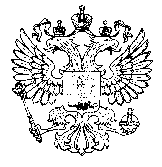 Российская федерация АДМИНИСТРАЦИЯ   ТАШТАГОЛЬСКОГО РАЙОНААНТИНАРКОТИЧЕСКАЯ КОМИССИЯ. Таштагол, ул. Ленина, 60                                                             E-mail: admtashtagol@mail.ruтел. 2-33-44, факс 3-30-40ПРОТОКОЛ №4заседания антинаркотической комиссииТаштагольского муниципального района.г. Таштагол							от 04 июля 2019 г.15.30 часовПовестка дня: Вступительное слово – Макута В.Н.Доведение телеграммы заместителя Губернатора Кузбасса Догадова В.А. «о мерах по уничтожению очагов конопли» – Гришуков А.В.О проделанной работе за 6 месяцев 2018 года – Старший группы по контролю за оборотом наркотиков отдела МВД по Таштагольскому району – Коровин В.П.Работа по профилактики наркомании в образовательных учреждениях – Начальник МКУ «Управление образования администрации Таштагольского муниципального района» Грешилова Е.Н.О заболеваемости наркологическими расстройствами на территории Таштагольского муниципального района -  Долгова М.Г.Итоги и предложения по борьбе с наркопреступностью на территории Таштагольского муниципального районаРассмотрев вопросы и заслушав участников заседания, комиссия решила:1. Принять информацию к сведению.2. Продолжить работу направленную на выявление, раскрытие и расследование преступлений по линии незаконного оборота наркотиков – Коровин В.П.3. Рекомендовать Главам городских и сельских поселений Таштагольского муниципального района, участковым ОМВД России по Таштагольскому району, депутатам Совета народных депутатов Таштагольского района, старостам населенных пунктов района в двухнедельный срок провести проверку земельных участков, относящихся  с целью выявления и уничтожения очагов произрастания наркосодержащих растений. При установлении факта произрастания дикорастущих растений, содержащих наркотические средства, на земельных участках, принадлежащих юридическим и физическим лицам на праве собственности или ином законном основании, незамедлительно информировать об этом федеральные органы исполнительной власти, уполномоченные постановлением Правительства Российской Федерации от 22.12.2010 №1087 выносить соответствующие предписания. 4. МКУ «Управление образования администрации Таштагольского муниципального района» Грешилова Е.Н.:Систематизировать работу по рассмотрению вопросов по организации профилактической деятельности, направленной на предупреждение негативных явлений  на совещаниях заместителей директоров по воспитательной работе, методических объединениях педагогов- психологов и социальных педагогов;Проработать вопрос о возможности проведения информационно-разъяснительной работы  для взрослого населения на производстве, включая темы соблюдения ПДД, признаков употребления наркотиков, ПАВ и алкоголя. 5. Через средства массовой информации довести до населения об уголовной и административной ответственности за правонарушения, связанные с незаконным оборотом наркотиков – Шумский Р.В., Гришуков А.В., Кустова М.Л.6. ГБУЗ КО «Таштагольская районная больница» Матовых И.В.:Продолжить выявление лиц употребляющих ПАВ в рамках медицинских осмотров, освидетельствований, диспансеризации.Анонимное консультирование, лечение лиц с пагубным употреблением психоактивных веществ, синдромом зависимости от ПАВ.Информирование граждан через средства массовой информации о последствиях злоупотребления ПАВ. Изготовление печатной продукции, буклетов, листовок, информационных стендов. Медикаментозное обеспечение амбулаторного лечения диспансерных больных. 7. Продолжить работу по выявлению дикорастущей конопли, мака на территории Таштагольского муниципального района – Шумский Р.В.8. Продолжить проводить акции антинаркотической направленности - Грешилова Е.Н., Согрина Н.Г., Голованов И.М. 9. Главам городских и сельских поселений, руководителям коммунальных служб и управляющих провести обследование общественных мест, остановок, стен жилых зданий, подъездов, лифтов на предмет установления надписей на стенах и распространения информации о местах и способах приобретения наркотических средств. Незамедлительно принимать меры к ликвидации надписей и объявлений с передачей информации в правоохранительные органы.10. Организовать работу по изготовлению и установке баннеров и наглядной агитации в общественных местах.	11. Данный протокол заседания довести до членов антинаркотической  комиссии Таштагольского муниципального района и всех заинтересованных лиц в установленном порядке.Глава Таштагольскогомуниципального района, председатель антинаркотической комиссии                                                        В.Н. Макута